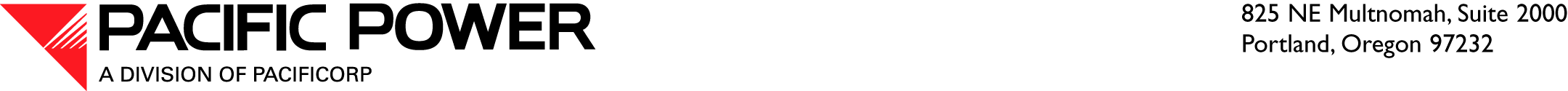 March 31, 2011 ELECTRONIC FILING OVERNIGHT DELIVERYDavid W. DannerExecutive Director and Secretary Utilities and Transportation CommissionRE:	Quarterly Report for the Quarter Ending December 31, 2010 	Dear Mr. Danner:In accordance with  480-100-275, enclosed for filing are an original and one (1) copy of PacifiCorp’s, dba Pacific Power, quarterly report for Washington operations, for the quarter ending December 31, 2010. The  jurisdiction quarterly results of operations are based on unadjusted data and do not reflect normalized results of operations, or other standard ratemaking adjustments. The quarterly results of operations were determined using the West Control Area allocation methodology. PacifiCorp was granted a 30-day extension of time to file these reports in UE-072123, Order No. 02.  Also enclosed are an original and one (1) copy of PacifiCorp’s Average Customer Count and kWh data for its Washington jurisdiction for the quarter ending December 31, 2010.  Please direct any informal inquiries to Jon Christensen, Regulatory Manager, at (503) 813-5269.Sincerely,Andrea L. KellyVice President, RegulationEnclosuresAVERAGE CUSTOMER COUNT  KWH